一、选择题（共48分，单项选择题1-12题，每题3分，共36分；多选题13-15题，全选正确得4分，选不全得2分，有错选得0分，共12分。）1．下列说法中正确的是(　　)A．只有体积很小的物体才能被看成质点B．第3s表示时刻C．速度、加速度、速度变化量都是矢量D．在田径场1500m长跑比赛中，跑完全程的运动员的位移大小为1500m2．开创实验和科学推理之先河，通过巧妙设计斜面对接理想实验，成功揭示“力和运动关系”真谛的科学家是（　　）A．亚里士多德	B．伽利略C．笛卡尔	D．牛顿3．如图所示，滑块沿光滑斜面加速下滑。则滑块在运动过程中受到的力是（　　）A．重力、支持力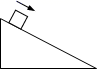 B．重力、支持力和下滑力C．重力、支持力和摩擦力D．重力、支持力、下滑力和摩擦力4．某运动物体的v-t图象如图所示。它在OA段和AB段的加速度大小分别为a1、a2，平均速度大小分别为v1、v2。则下列关系正确的是（　　）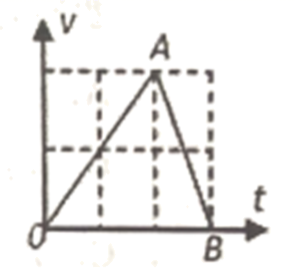 A．a1>a2	B．a1=a2	C．v1=v2	D．v1<v25．以下哪个物理量是物体惯性大小的量度（      ）A．力    B．质量    C．速度    D．加速度6．如图所示，重力G=10N的物体，在F=5N的水平拉力作用下，沿粗糙水平桌面做匀加速直线运动，已知桌面与物体间的动摩擦因数μ=0.2，则物体受到的合力大小为（　　）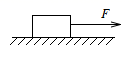 A．1N	B．2N	C．3N	D．5N7．关于匀速圆周运动，下列说法中正确的是（　　）A．线速度保持不变B．线速度的大小保持不变C．向心加速度保持不变D．向心力保持不变8．可视为质点的甲、乙两物体相距一定距离，当质量分别为m和5m时万有引力为F。若仅将甲物体质量增为2m，乙物体质量减为3m时，万有引力将（　　）A．大于F	B．等于F	C．小于F	D．不能判断9．如图，拖着旧橡胶轮胎跑是身体耐力训练的一种有效方法。如果某受训者拖着轮胎在水平直道上跑了200m，那么下列说法正确的是（　　）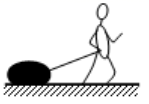 A．摩擦力对轮胎做了负功	B．重力对轮胎做了正功C．拉力对轮胎不做功	D．支持力对轮胎做了正功10．下列国际单位制中的单位，不属于基本单位的是：（    ）A．力的单位：N                      B．质量的单位：kgC．长度的单位：m                    D．时间的单位：s11．一个质量为m的物体以的加速度竖直向下加速运动，则在此物体下降h高度的过程中，物体的 重力势能减少了2mgh  动能增加了2mgh  机械能保持不变机械能增加了mgh　以上说法正确的是　　A．	B．	C．	D．12．在两个坡度不同的斜面顶点以大小相同的初速度同时水平向左，向右抛出两个小球A和B，两斜坡的倾角分别是30°和60°，小球均落在斜坡上，则A、B两小球在空中运动的时间之比为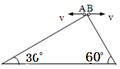 A．1：	B．1：3	C．：1	D．3：1（多选题）13. 关于功率，下列认识正确的是（  ）A．由，可知功率越大的机器做的功越多B．由可知汽车发动机功率越大，汽车的速率越大C．由，可知单位时间内做功越多则功率越大D．由可知当速度大小一定时，做功的力越大其实际输出功率越大（多选题）14．物体在运动过程中，克服重力做功为50J，则正确的是（　　）A．重力做了50J的负功                 B．重力做了50J的正功            C．重力势能一定减少了50J           D．重力势能一定增加了50J（多选题）15．下列物体中，机械能守恒的是(　　)A．被匀速吊起的集装箱	B．做自由落体运动的物体C．光滑圆周面上自由运动的物体	D．物体以加速度g竖直向下做匀减速运动二、实验题（共 14分）16．（每空 2 分，共 8 分）某物理兴趣小组用如图甲所示的装置验证机械能守恒定律。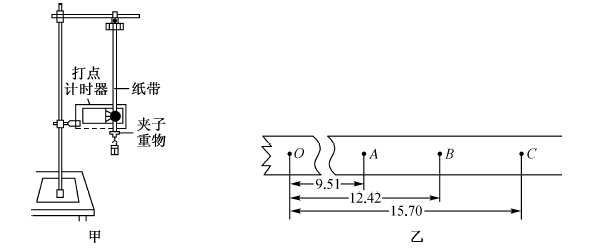 （ 4 分）（1）物理小组同学按照正确的操作打出一条纸带如图乙所示，其中O是起始点，A、B、C是打点计时器连续打下的3个点。该同学用毫米刻度尺测量O到A、B、C各点的距离，并记录在图中（单位），打点计时器工作频率为，重物质量为。该同学用重物在段的运动来验证机械能守恒，已知当地的重力加速度，则该段重物重力势能的减少量为___________J，而动能的增加量为___________J。（计算结果均保留三位有效数字）（ 4 分）（2）比较发现重力势能的减少量___________（填“大于”“小于”或“等于”）动能的增加量，原因是___________。17．（共 6 分）在“验证牛顿第二定律”的实验中，采用如图所示的实验装置，小车及车中砝码的质量用M表示，盘及盘中砝码的质量用m表示，小车的加速度可由小车后拖动的纸带打上的点计算出。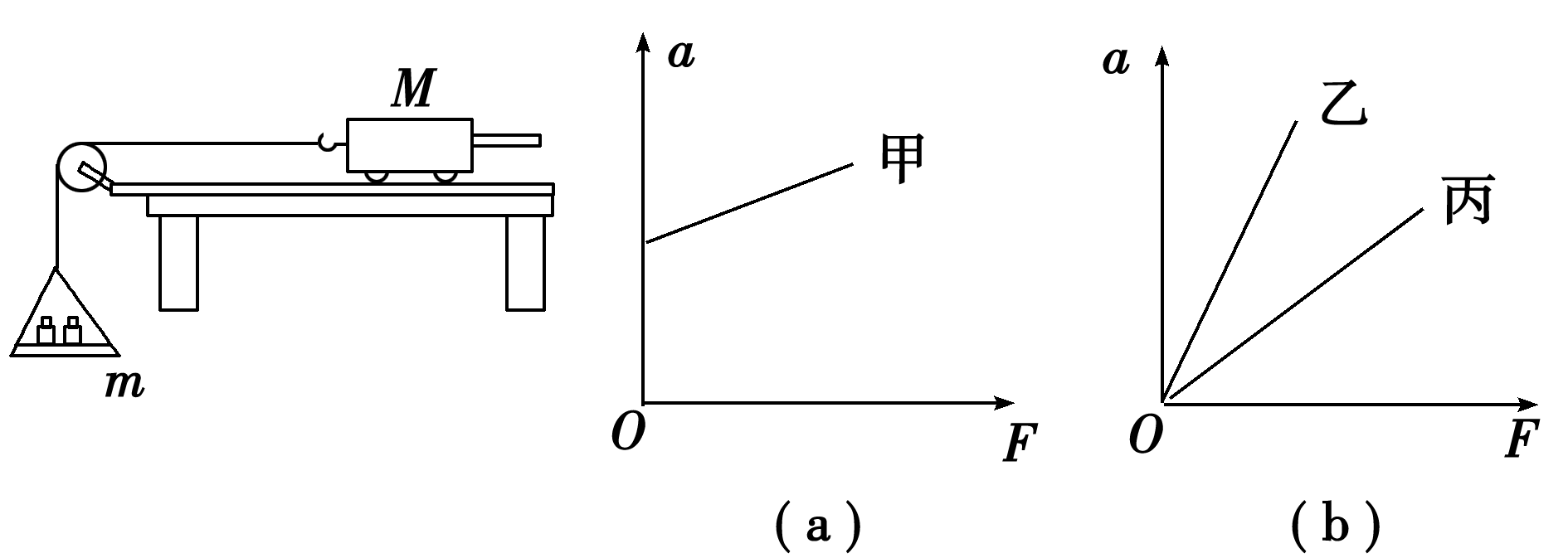 （ 2分）(1)当M与m的大小关系满足________时，才可以认为绳对小车的拉力大小等于盘及盘中砝码的重力。（ 2分）(2)一组同学在做加速度与质量的关系实验时，保持盘及盘中砝码的质量一定，改变小车及车中砝码的质量，测出相应的加速度，采用图象法处理数据。为了比较容易地检查出加速度a与质量M的关系，应该做a与___________的图象。（ 1分）(3)如图（a）是甲同学根据测量数据做出的a-F图线，说明实验存在的问题是___________。（ 1分）(4)乙、丙同学用同一装置做实验，画出了各自得到的a-F图线，如图（b）所示，两个同学做实验时的哪一个物理量取值不同？答：___________。三．计算题（本题共4小题，共38 分．解答应写出必要的文字说明和方程式、只写出最后答案的不能得分，有数值计算的题，答案中必须明确写出数值和单位．）18．（ 9 分）质量m＝10 kg的物体，在F＝40 N的水平向左的力的作用下，沿水平面从静止开始运动．物体运动时受到的滑动摩擦力f＝30 N．在开始运动后的第5 s末撤去水平力F，求物体从开始运动到最后停止总共发生的位移．（结果保留2位小数）19．（10分）某同学将一个小球在距水平地面h=0.8m高的平台边缘处水平击出，测出小球落地时的平抛水平距离s=1.2m，不计空气阻力，g取10m/s2，求：(1)小球在空中运动的时间；(2)小球被击出时的水平初速度；(3)小球落地时的速度大小。20．（10分）某行星半径为R，在其表面环绕卫星的运行周期为T，已知引力常量为G，求(1)该行星表面的重力加速度大小；(2)该行星的密度。21．（9分）如图所示，在光滑四分之一圆弧轨道的顶端A点，质量为的小方块物体（可视为质点）由静止开始下滑，经圆弧最低点滑上粗糙水平面，圆弧轨道在点与水平轨道平滑相接，物块最终滑至点静止。若圆弧轨道半径为，物块与水平面间的动摩擦因数为。求：（1）物体滑到点时的速度的大小；（2）物体滑到圆弧点时受到的弹力多大？（3）点与点间的距离大小。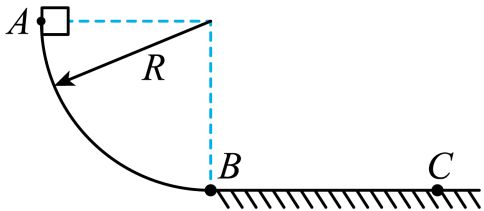 